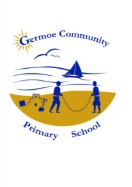 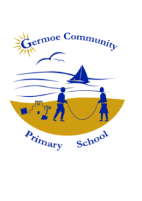                                   Germoe Community Primary School   Newsletter for Week Commencing 17th October 2016
OTHER INFORMATION/ADVANCE NOTICESBreakfast Club - Thank you to all those who returned the breakfast club forms.  Due to the responses we have received we can see that parents think that breakfast club is a good idea. However, unfortunately there is not enough uptake for us to run the club daily as it would not be financially viable for the school.  We will continue to run the club on a booking basis the day before to ensure that we can staff the cub to safeguard your children. Please call the school by 12pm the day before breakfast club is required and book in with the school secretary. Thank you for your continued support. 
School Dinners - All children in Reception, year 1 and year 2 are entitled to universal free school meals.  School dinners are £2.20 per day for those children in other year groups. 
Germoe Church Art/Craft Exhibition- To be held at Germoe Church Hall Friday/Saturday 21st and 22nd October 10.30am-4.30pm and Sunday 23rd October 11am-4.30pm. Refreshments, raffles and sales of exhibits. 
Spooky Party - There is a joint 'Spooky Party' at Gweek Gig Club on Monday October 31st, 5 - 7pm being run Boskenwyn FOBS. All children from Boskenwyn and Germoe schools plus their siblings are welcome. 
Christmas Fair - The School Council are planning a Christmas Fair for next half term.  The date being Monday 12th December but if you're interesting in having a table to sell home-made wares/Christmas makes, it will be £5 and any profit will be your ownParent/Governor Meetings 9.00amFri 4th November - GermoeFri 6th January - BoskenwynFri 24th February - GermoeFri 21st April - BoskenwynFri 5th May - GermoeCross Country - Dates & Venues for Races 2016 / 17:
Tuesday 20th September - Mullion Secondary @ 4pm – Y3-Y6
Tuesday 4th October - St. Michaels School @ 4pm – Y3-Y6
Tuesday 1st November - FUN RUN - Helston Community College @ 4pm Reception – Y6
Tuesday 22nd November - Porthleven School @ 4pm – Y3-Y6
Tuesday 17th January - Mullion Secondary @ 4pm – Y3-Y6
Tuesday 7th February - FUN RUN Helston Community College @ 4pm  Reception – Y6 and Crosscountry Final @ Pool @ 4pm – Y4-Y6
Tuesday 14th March - Mullion Secondary @ 4pm – Y3-Y6 – Fun run and results*STARS OF THE WEEK*PORTHCURNO CLASS – Joey, For super creativity.KYNANCE CLASS – Harry, For his growth mind set thinking this week.GODREVY CLASS – Maddie, For making a wonderful effort with her writing.Diary DatesOctoberFri/Sat/Sun 21st/22nd/23rd       Germoe Church Art/Craft Exhibition. Monday 31st                        Spooky PartyNovemberWednesday 9th                     Nasal Flu Vaccinations Yrs 1,2,3DecemberMonday 12th                        Christmas FairdaTEAFTER SCHOOL CLUBS at germoeMon             Arts and Crafts – Miss Burns / Football Mr Conway KS2Tues     Cross Country – Ms Care, Mrs Jones & Mrs LarcombeWed Dodgeball – Mr Conway KS1Thurs         Gardening – Mrs Jones KS1Fri Construction Club – Miss Prescott 